Recovering your LiveText PasswordYour LiveText username and password are not synchronized with your Alverno password. In most instances, you will be accessing LiveText using a link in Moodle. If you forget your LiveText username and or password, these instructions will help you gain access to your LiveText account.Task 	Screen ShotOpen Firefox and navigate to www.LiveText.com.Click on the Login link in the upper right hand corner of the screen.Click Forgot Password.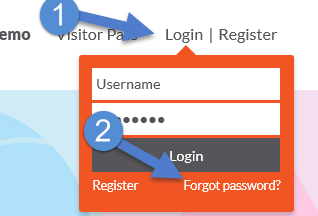 Type your Alverno email address in the text window, and click Continue. 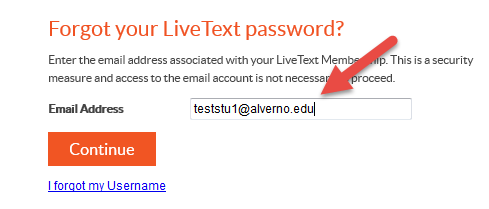 Click the top option to have LiveText send an email to your Alverno email. Click continue.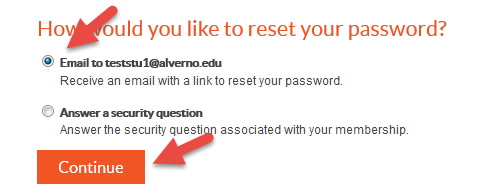 Open your Alverno email, and look for an email from support@livetext.com. The email will remind you of your LiveText username. Click one of the links in the email and you will be taken to the Reset Your Password screen.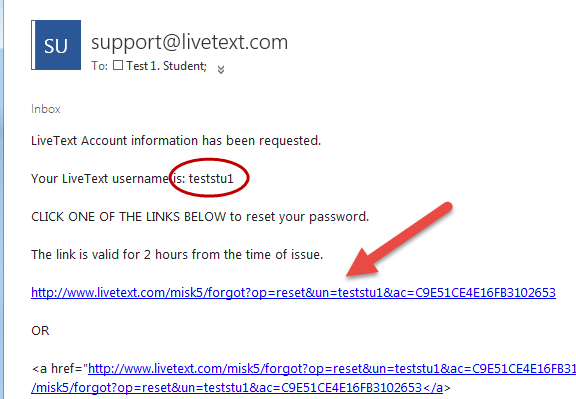 Enter your new password twice, and click Continue.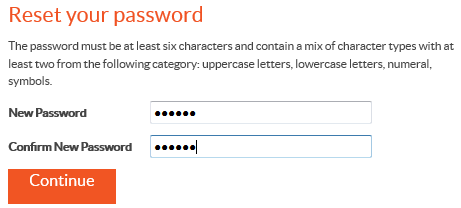 You will receive a message confirming that your password has been reset and a link to access your LiveText account. Note: the first time that you click on a LiveText link in Moodle, you will be asked to enter your LiveText username and password.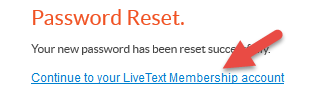 